Snickerdoodle Cookies 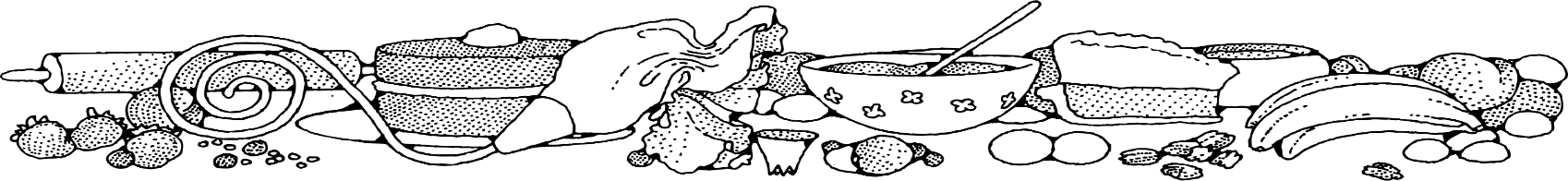 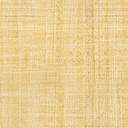 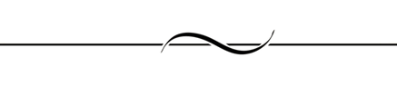 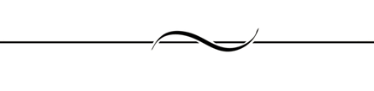 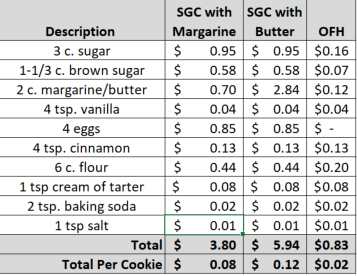 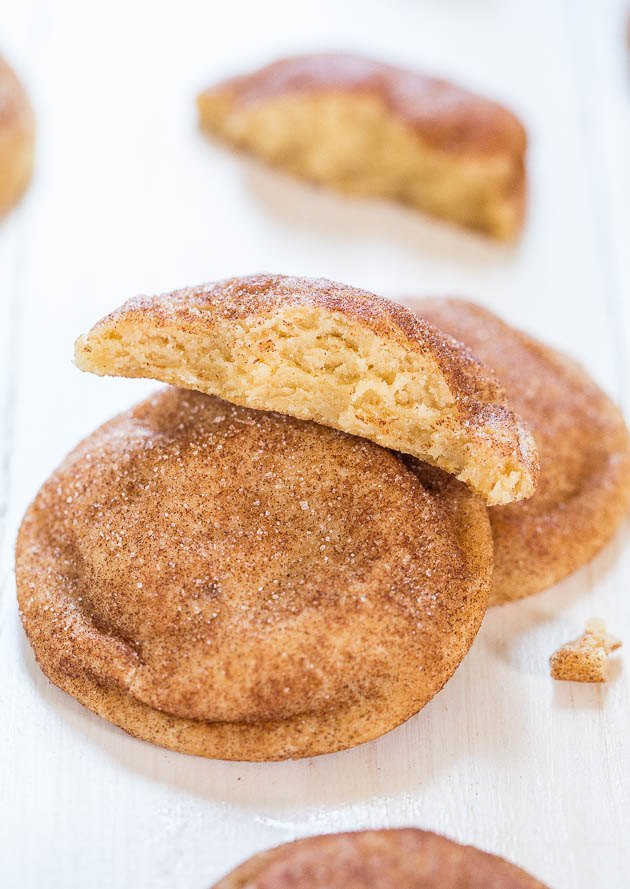 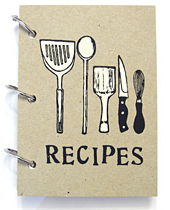 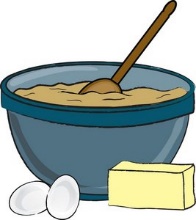 